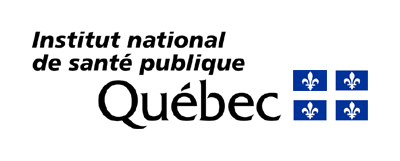 Date de l’audit :      Établissement :     Lieu géographique de l’audit :      Secteur de l’audit :      Cocher dans la case appropriée le niveau de résultat soit :Élément observé : 	Indique que la réponse satisfait aux exigences de la norme ou de l’avis d’expert ou encore qu’il n’y a pas d’écart de constaté.Élément observé partiel : 	Indique que la réponse ne satisfait que partiellement aux exigences de la norme ou de l’avis d’expert ou encore qu’il y a des écarts de constatés.Élément non observé : 	Indique que la réponse ne satisfait pas aux exigences de la norme ou de l’avis d’expertN/A : 	Non applicable.Nom de l’auditeur :      Titre d’emploi de la personne auditée :      Principales recommandations :      Activité de baseÉléments de conformitéÉlément observéÉlément observé partiel Élément non observé N/ACommentaires1.	FONCTIONNEMENT UNIDIRECTIONNEL1.1	Zone de retraitement séparée de la salle d’intervention.1.	FONCTIONNEMENT UNIDIRECTIONNEL1.2	Affichage accès restreint apposé près de la zone de retraitement.1.	FONCTIONNEMENT UNIDIRECTIONNEL1.3	Porte fermée de la zone de retraitement.1.	FONCTIONNEMENT UNIDIRECTIONNEL1.4	Zone de désinfection située de façon à prévenir le retour d’un DE désinfecté dans la zone de nettoyage.1.	FONCTIONNEMENT UNIDIRECTIONNEL1.5	Zone d’entreposage située en dehors de la zone de retraitement et en dehors de la salle d’intervention.1.	FONCTIONNEMENT UNIDIRECTIONNEL1.6	Zone d’entreposage située de façon à pouvoir apporter le DE directement à la salle de traitement, sans passer par la zone de retraitement.2.	CONDITIONS ENVIRONNEMENTALES DE LA ZONE DE RETRAITEMENT2.1	Température ambiante entre 18 et 20 oC.2.	CONDITIONS ENVIRONNEMENTALES DE LA ZONE DE RETRAITEMENT2.2	Ventilation avec pression adéquate (négative pour la zone de décontamination et positive pour la zone désinfection) et au moins huit changements d’air/heure, (dix changements d’air/heure et air complètement évacué à l’extérieur si glutaraldéhyde utilisé en dehors d’une URAE).2.	CONDITIONS ENVIRONNEMENTALES DE LA ZONE DE RETRAITEMENT2.3	Matériaux monolithiques et parfaitement nettoyables des surfaces de travail et des planchers.2.	CONDITIONS ENVIRONNEMENTALES DE LA ZONE DE RETRAITEMENT2.4	Éclairage adéquat des surfaces de travail.3.	ÉLÉMENTS PHYSIQUES3.1	Espace charnière permettant le revêtement des EPI.3.	ÉLÉMENTS PHYSIQUES3.2	Présence d’une ou plusieurs douches oculaires.3.	ÉLÉMENTS PHYSIQUES3.3	Éviers suffisamment grands pour l’immersion totale d’un DE.3.	ÉLÉMENTS PHYSIQUES3.4	Surfaces de travail suffisamment grandes.3.	ÉLÉMENTS PHYSIQUES3.5	Présence d’un PLM avec dispositif mains libres.3.	ÉLÉMENTS PHYSIQUES3.6	Présence d’un distributeur de savon et de papiers près du PLM.3.	ÉLÉMENTS PHYSIQUES3.7	Présence d’un distributeur de SHA près de l’URAE.3.	ÉLÉMENTS PHYSIQUES3.8	Présence de deux sorties d’air comprimé de qualité médicale (zone de décontamination et zone de désinfection).3.	ÉLÉMENTS PHYSIQUES3.9	Espace de rangement adéquat pour les produits de retraitement.		Nombre total d’éléments de conformité audités		Nombre total d’éléments de conformité audités		Nombre total d’éléments de conformité audités